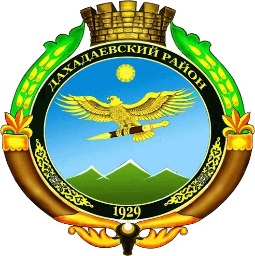 РЕСПУБЛИКА ДАГЕСТАНМУНИЦИПАЛЬНОЕ ОБРАЗОВАНИЕ МО «ДАХАДАЕВСКИЙ РАЙОН»368570, Российская Федерация, Республика Дагестан, Дахадаевский район, с. Уракарах, e-mail: dahadaevskijrajon@e-dag.ru;  тел: 8(7254) 2-45-45; факс: 8(7254) 2-45-08        от «01» 03. 2017г.                                                                                                    №25 ПостановленияОб утверждении Порядка отчисления обучающихся, достигших 15-летнего возраста и не получивших основного общего образования, из образовательных организаций, подведомственных отделу образования администрации «Дахадаевский район»В соответствии с п. 13 ч.1 ст. 16 Федерального закона от 06.10.2003 №131- ФЗ «Об общих принципах организации местного самоуправления в Российской Федерации», ст. 9, ч. 2 ст. 61 Федерального закона от 29.12.2012 №273-ФЗ «Об образовании в Российской Федерации», от 24.06.1999 № 120-ФЗ «Об основах системы профилактики безнадзорности и правонарушений несовершеннолетних», приказами Министерства образования и науки Российской Федерации от 30.08.2013 №1015 «Об утверждении Порядка организации и осуществления образовательной деятельности по основным общеобразовательным программам – образовательным программам начального общего, основного общего и среднего общего образования», от 15.03.2013 №185 «Об утверждении Порядка применения к обучающимся и снятия с обучающихся мер дисциплинарного взыскания»ПОСТАНОВЛЯЮ:Утвердить Порядок отчисления обучающихся, достигших 15-летнего возраста и не получивших основного общего образования  из образовательных организаций, подведомственных  отделу образования администрации  МО «Дахадаевский район.Опубликовать настоящее постановление в газете «Сельская жизнь»  и разместить на официальном сайте МО «Дахадаевский район». 3. Контроль за исполнением настоящего постановления возложить на заместителя главы    администрации МО «Дахадаевский район» Абдурашидова М.А.Глава                                                                                                 Омаров Д.Р.                                                                     УТВЕРЖДЕНпостановлением  главы администрации                                                                          МО «Дахадаевский район»                                                                                         01.03. 2017г. № 25Порядок отчисления обучающихся,  достигших 15-летнего возраста и не получивших основного общего образования, из образовательных организаций, подведомственных отделу образования администрации муниципального образования «Дахадаевский район»1. Общие положения1.1. Настоящий Порядок разработан в соответствии с п. 13 ч.1 ст. 16 Федерального закона от 06.10.2003 №131-ФЗ «Об общих принципах организации местного самоуправления в Российской Федерации», ст. 9, ч. 2 ст. 61 Федерального закона от 29.12.2012 №273-ФЗ «Об образовании в Российской Федерации», от 24.06.1999 №120-ФЗ «Об основах системы профилактики безнадзорности и правонарушений несовершеннолетних», приказами Министерства образования и науки Российской Федерации от 30.08.2013 №1015 «Об утверждении Порядка организации и осуществления образовательной деятельности по основным общеобразовательным программам – образовательным программам начального общего, основного общего и среднего общего образования», от 15.03.2013 №185 «Об утверждении Порядка применения к обучающимся и снятия с обучающихся мер дисциплинарного взыскания».1.2. Настоящий Порядок регламентирует отчисление обучающихся из организаций, осуществляющих образовательную деятельность на территории Дахадаевского района РД  (далее – образовательная организация) и регулирует возникающие при этом отношения между обучающимся и родителями (законными представителями), образовательными организациями, комиссией по делам несовершеннолетних и защите их прав при администрации муниципального образования «Дахадаевский район», отделом  образования администрации муниципального образования «Дахадаевский район»1.3. Данный Порядок не распространяется на отчисление в связи с получением образования (завершением обучения) и переводом обучающегося из одной образовательной организации в другую, реализующую соответствующие образовательные программы. 1.4. Участниками правовых отношений при организации процедуры отчисления обучающихся из образовательных организаций являются: - несовершеннолетние обучающиеся, достигшие 15-летнего возраста и не получившие основное общее образование; - родители (законные представители) несовершеннолетних, достигших 15-летнего возраста и не получивших основного общего образования;- образовательные организации; - комиссия по делам несовершеннолетних и защите их прав при администрации муниципального образования  «Дахадаевский район»; - отдел  образования администрации муниципального образования  «Дахадаевский район».2. Основания для отчисления обучающегося, достигшего 15-летнего возраста, оставившего общеобразовательную организацию до получения основного общего образования2.1. Основанием для отчисления обучающегося, достигшего 15- летнего возраста, из образовательной организации является: 1) инициатива обучающегося или родителей (законных представителей) несовершеннолетнего обучающегося, в том числе в случае перевода обучающегося для продолжения освоения образовательной программы в другую организацию, осуществляющую образовательную деятельность;2) инициатива образовательной организации в случае применения к обучающемуся,  достигшему возраста пятнадцати лет, отчисления как меры дисциплинарного взыскания. 3. Порядок отчисления обучающегося, достигшего 15-летнего возраста, из образовательной организации по инициативе обучающегося или родителей (законных представителей)3.1. По согласию родителей (законных представителей) несовершеннолетнего обучающегося, комиссии по делам несовершеннолетних и защите их прав при администрации муниципального образования «Дахадаевский район» и отдел  образования администрации муниципального образования «Дахадаевский район» обучающийся, достигший возраста пятнадцати лет, может оставить образовательную организацию до получения основного общего образования. 3.2. Основанием для начала процедуры отчисления обучающегося из образовательной организации является письменное заявление родителей (законных представителей) в комиссию по делам несовершеннолетних и защите их прав при администрации муниципального образования «Дахадаевский район» и отдел  образования администрации муниципального образования «Дахадаевский район» 3.3. По запросу комиссии по делам несовершеннолетних и защите их прав при администрации муниципального образования  «Дахадаевский район»  и отдел  образования администрации муниципального образования «Дахадаевский район»  образовательная организация представляет развернутую характеристику на обучающегося, результаты его успеваемости, справку о дальнейшем продолжении учебы или трудоустройстве несовершеннолетнего (при наличии). 	3.4. Комиссия по делам несовершеннолетних и защите их прав при администрации муниципального образования «Дахадаевский район» и отдел  образования администрации муниципального образования  «Дахадаевский район»,  рассмотрев поступившее заявление о разрешении отчисления обучающегося, достигшего возраста 15 лет до получения им основного общего образования из образовательной организации,  в присутствии обучающегося, его родителей (законных представителей), представителя образовательной организации принимает одно из решений: - о согласовании оставления образовательной организации обучающимся, достигшим возраста 15 лет и не получившим основного общего образования; - о продолжении освоения обучающимся  образовательной программы основного общего образования по иной форме обучения; - о продолжении его обучения в другой образовательной организации. 3.5. Комиссия по делам несовершеннолетних и защите их прав при администрации муниципального образования «Дахадаевский район» выдает представителю образовательной организации и родителям (законным представителям) несовершеннолетнего постановление комиссии по делам несовершеннолетних и защите их прав. 3.6. Комиссия по делам несовершеннолетних и защите их прав при администрации муниципального образования «Дахадаевский район»  совместно с отделом  образования и родителями (законными представителями) не позднее чем в месячный срок принимает меры по продолжению освоения несовершеннолетним образовательной программы основного общего образования в иной форме обучения и с его согласия по трудоустройству. 3.7. Решение об отчислении обучающихся – детей-сирот и детей, оставшихся без попечения родителей, принимается с согласия комиссии по делам несовершеннолетних и защите их прав при администрации муниципального образования «Дахадаевский район»  и органа опеки и попечительства отдела  образования администрации муниципального образования «Дахадаевский район».4. Порядок отчисления обучающегося, достигшего 15-летнего возраста, из образовательной организации по инициативе образовательной организации 4.1. Отчисление несовершеннолетнего обучающегося, достигшего возраста пятнадцати лет, из образовательной организации как мера дисциплинарного взыскания допускается за неоднократное совершение дисциплинарных проступков. Указанная мера дисциплинарного взыскания применяется, если иные меры дисциплинарного взыскания и меры педагогического воздействия не дали результата и дальнейшее пребывание обучающегося в образовательной организации оказывает отрицательное влияние на других обучающихся, нарушает их права и права работников образовательной организации, а также её нормальное функционирование. 4.2. Отчисление несовершеннолетнего обучающегося как мера дисциплинарного взыскания не применяется, если сроки ранее примененных к обучающемуся мер дисциплинарного взыскания истекли и (или) меры дисциплинарного взыскания сняты в установленном порядке. 4.3. Решение об отчислении несовершеннолетнего обучающегося, достигшего 15-летнего возраста и не получившего основного общего образования, как мера дисциплинарного взыскания принимается с учетом мнения родителей (законных представителей) и с согласия комиссии по делам несовершеннолетних и защите их прав при администрации муниципального образования «Дахадаевский район».  Решение об отчислении обучающихся – детей – сирот и детей, оставшихся без попечения родителей, достигших 15-летнего возраста и не получивших основного общего образования, как мера дисциплинарного взыскания принимается с согласия комиссии по делам несовершеннолетних и защите их прав при администрации муниципального администрации «Дахадаевский район» и органа опеки и попечительства отдела  образования администрации муниципального образования. 4.4. Образовательная организация: 4.4.1. Рассматривает вопрос об отчислении обучающегося как меру дисциплинарного взыскания на заседании педагогического совета в присутствии родителей (законных представителей); 4.4.2. Незамедлительно информирует отдел  образования и родителей (законных представителей) в письменной форме об отчислении несовершеннолетнего обучающегося в качестве меры дисциплинарного взыскания. 4.4.3. Представляет в комиссию по делам несовершеннолетних и защите их прав при администрации муниципального образования  «Дахадаевский район» следующие документы: - выписку решения педсовета об отчислении обучающегося; - копию заявления родителей (законных представителей) о согласии на отчисление несовершеннолетнего из образовательной организации; - представление на обучающегося с указанием фактов неоднократных грубых нарушений Устава, и результаты проведенной профилактической работы. 4.4.4. На основании Постановления комиссии по делам несовершеннолетних и защите их прав при администрации муниципального образования «Дахадаевский район»  о согласии оставления образовательной организации, обучающимся, достигшим возраста 15 лет, образовательная организация издает приказ об отчислении обучающегося, достигшего 15-летнего возраста как меры дисциплинарного взыскания, копию которого выдает на руки родителям (законным представителям). 4.5. Комиссия по делам несовершеннолетних и защите их прав при администрации муниципального образования «Дахадаевский район»  рассматривает представленные материалы об отчислении обучающегося, достигшего 15-летнего возраста, как меры дисциплинарного взыскания в присутствии обучающегося, родителей (законных представителей), представителя образовательной организации. 4.6. Отдел образования и родители (законные представители) несовершеннолетнего обучающегося, отчисленного из образовательной организации, не позднее чем в месячный срок принимают меры, обеспечивающие получение несовершеннолетним обучающимся общего образования. 4.7. Постановление комиссии по делам несовершеннолетних и защите их прав при администрации муниципального образования «Дахадаевский район» может быть обжаловано в установленном законом порядке.